В соответствии со статьей 179 Бюджетного Кодекса Российской Федерации, Федеральным законом от 26.01.2016 2018 от 06.10.2003 № 131-ФЗ «Об общих принципах организации местного самоуправления в Российской Федерации», Уставом муниципального образования Соль-Илецкий городской округ, постановлением администрации муниципального образования Соль-Илецкий городской округ от 26.01.2016 № 56-п «Об утверждении порядка разработки, реализации и оценки эффективности муниципальных программ муниципального образования Соль-Илецкий городской округ», постановлением администрации муниципального образования Соль-Илецкий городской округ от 16.09.2019 № 1922-п «Об утверждения перечня муниципальных программ», постановляю:1. Утвердить муниципальную программу «Благоустройство и озеленение на территории муниципального образования Соль-Илецкий городской округ».2. Признать утратившими силу с 01.01.2023 года:2.1. Постановление администрации муниципального образования Соль-Илецкий городской округ от 17.10.2019 г. № 2181-п «Об утверждении муниципальной  программы «Благоустройство территории муниципального образования  Соль-Илецкий  городской  округ»;2.2. Постановление администрации муниципального образования Соль-Илецкий городской округ от  30.03.2020 № 596-п «О внесении изменений в постановление администрации муниципального образования Соль-Илецкий городской округ от 17.10.2019 г. № 2181-п «Об утверждении муниципальной  программы «Благоустройство территории муниципального образования  Соль-Илецкий  городской  округ»;2.3. Постановление администрации муниципального образования Соль-Илецкий городской округ от 12.11.2020 № 3949-п «О внесении изменений в постановление администрации муниципального образования Соль-Илецкий городской округ от 17.10.2019 г. № 2181-п «Об утверждении муниципальной  программы «Благоустройство территории муниципального образования  Соль-Илецкий  городской  округ»;2.4. Постановление администрации муниципального образования Соль-Илецкий городской округ  от 24.12.2020 № 4494-п «О внесении изменений в постановление администрации муниципального образования Соль-Илецкий городской округ от 17.10.2019 г. № 2181-п «Об утверждении муниципальной  программы «Благоустройство территории муниципального образования Соль-Илецкий  городской округ»;2.5. Постановление администрации муниципального образования Соль-Илецкий городской округ от 31.03.2021 № 784-п  «О внесении изменений в постановление администрации муниципального образования Соль-Илецкий городской округ от 17.10.2019  № 2181-п «Об утверждении муниципальной  программы «Благоустройство территории муниципального образования Соль-Илецкий  городской округ»;2.6. Постановление администрации муниципального образования Соль-Илецкий городской округ от 23.12.2021 № 2807-п «О внесении изменений в постановление администрации муниципального образования Соль-Илецкий городской округ от 17.10.2019  № 2181-п «Об утверждении муниципальной  программы «Благоустройство территории муниципального образования Соль-Илецкий  городской округ»;2.7. Постановление администрации муниципального образования Соль-Илецкий городской округ 24.03.2022 № 525-п «О внесении изменений в постановление администрации муниципального образования Соль-Илецкий городской округ от 17.10.2019  № 2181-п «Об утверждении муниципальной  программы «Благоустройство территории муниципального образования Соль-Илецкий  городской округ».3. Контроль за исполнением настоящего постановления возложить на первого заместителя главы администрации городского округа – заместителя главы администрации городского округа по строительству, транспорту, благоустройству и ЖКХ В.Н. Полосухина. 4. Постановление вступает в силу после его официального опубликования. Верно:Главный специалистОрганизационного отдела                                                     Е.В. Телушкина                     Разослано: прокуратура, организационный отдел, Финансовое управление, МКУ по Централизованной бухгалтерии, МКУ «Управление городского хозяйства Соль-Илецкого городского округа». Паспорт муниципальной программы«Благоустройство территории муниципального  образования  Соль-Илецкий городской округ»1. Общие положенияКомфортность проживания населения определяется уровнем благоустройства и санитарного содержания городского округа, наличием организованных мест для массового отдыха людей (скверы, парки, площади), поддержанием их улиц города и округа в санитарном состоянии.Увеличение количества зеленых насаждений удаление аварийных деревьев, угрожающих падению, также является важной составляющей улучшения экологической обстановки и создания благоприятных условий для проживания населения. Зеленые насаждения выполняют самые различные функции, главнейшей из которых является улучшение микроклимата в городском округе. С целью улучшения качества существующих зеленых насаждений на территории Соль-Илецкого городского округа проводятся ежегодные общегородские субботники по озеленению. Роль зеленых насаждений в создании оптимальных условий для труда и отдыха жителей городских населенных пунктов трудно переоценить. Листовая поверхность растений является мощным резервом биосферы и всех ее экологических систем. Они участвуют в формировании основных элементов застройки, придавая им особый колорит богатством форм и красок. Таким образом, озеленение - одно из эффективнейших средств улучшения среды населенного пункта как по результатам, срокам осуществления, так и по стоимости.Известно, что защитные свойства деревьев находятся в прямой пропорциональной зависимости от их продуктивности. Ухудшение санитарного состояния деревьев снижает их защитные свойства.Для создания приятного эстетического созерцания, декоративное оформление городской среды Соль-Илецкого городского округа  в летний период представлено ежегодно сменяемыми цветниками на клумбах.Для успешного решения проблемы сохранения растительного мира, улучшения эстетического вида городских территорий, достижения экологического равновесия, повышения качества окружающей природной среды, увеличения объемов зеленых насаждений и повышения уровня благоустройства городских территорий необходима разработка и реализация программы  по благоустройству территории  муниципального  образования  Соль-Илецкого городского округа, в которую включены мероприятия по озеленению и уходу за зелеными насаждениями. В целях объединения усилий для решения задач по улучшению санитарного состояния территорий общего пользования  Соль-Илецкого городского ежегодно проводятся общегородские субботники, месячники по наведению санитарного порядка. Данные мероприятия проводятся с участием организаций, предприятий различных форм собственности, с каждым разом количество участников увеличивается. В рамках субботника организовываются различные акции,  в которых принимают участие предприятия округа на закрепленных за данными предприятиями территориями, также в парках Победы, парк им. Ленина, сквер «Борцам Революции», парк «Горняков», сквер на Привокзальной площади, сквер Александрова, сквер Зои Космодемьянской, сквер Южный проводится акция «Марш парков», приводятся в порядок дворовые территории многоквартирных домов. В связи с ежегодным посещением гостями территории  озер, требуется  ежедневное выполнение работ по санитарному содержанию улиц города (сбор мусора по улицам, очистка урн и остановочных павильонов от мусора). На территории муниципального образования Соль-Илецкий городской округ расположены кладбища, уход и содержание которых требует определенных затрат. Необходимо выполнение мероприятий по уборке территории кладбища и своевременный вывоз мусора, в том числе засохших цветов и венков, вывоз отходов с территории его складирования, содержание в чистоте мест площадок для мусоросборников, которые должны иметь твердое покрытие (асфальтирование, бетонирование).1.1. Прогноз в сфере реализации муниципальная программаМуниципальная программа направлена на объединение  деятельности  по реализации  мероприятий, направленных на решение вопросов обеспечения экологической безопасности для населения, улучшению санитарного  состояния территорий, озеленение города и сельских населенных пунктов.В целях объединения усилий для решения задач по улучшению санитарного состояния территорий общего пользования  Соль-Илецкого городского ежегодно проводятся общегородские субботники, месячники по наведению санитарного порядка. Данные мероприятия проводятся с участием организаций, предприятий различных форм собственности, с каждым разом количество участников увеличивается.1.2. Основные цели и задачиНастоящая муниципальная программа составлена во исполнение Федерального закона от 06.10.2003 №131-ФЗ «Об общих принципах организации местного самоуправления в Российской Федерации», Правил  благоустройства  территории муниципального образования Соль-Илецкий городской округ Оренбургской области, утвержденные Решением Совета депутатов  от 18.10.2017 № 615. Целью реализации настоящей муниципальной программы является поддержание санитарного состояния  территории Соль-Илецкого городского округа, которая включает в себя решение следующих задач:1.Наведение санитарного порядка на территории округа.В задачу входит ежедневное осуществление работ по сбору мелкого мусора  по улицам города, очистка урн от мусора в парках и скверах, около остановочных павильонов. 2. Содержание зеленых насаждений на территории округа.В задачу входит приобретение саженцев деревьев и их высадка, приобретение рассады цветов и высадка в цветочные клумб и последующее содержание клумб. Окос ядовитой и сорной травы на территории округа.3. Содержание мест захоронений.В задачу входит своевременный вывоз мусора с территории кладбища, в том числе засохших цветов и венков, вывоз отходов с территории его складирования, содержание в чистоте мест площадок для мусоросборников, которые должны иметь твердое покрытие (асфальтирование, бетонирование). Проведение работ по уходу за зелеными насаждениями на всей территории кладбища (кроме расположенных на местах захоронения), их полив и обновление. Содержание в исправном состоянии дорог, площадок и ограды кладбища.1.3. Комплекс процессных мероприятийМуниципальная программа включает в себя выполнение следующих комплексов процессных мероприятий:«Санитарное содержание территории округа»;«	Посадка и уход  за зелеными насаждениями»;«	Содержание мест захоронения на территории Соль-Илецкого городского округа»; 	 Структура муниципальной программы отражена в приложении №2 к муниципальной программе.2. Приоритеты муниципальной политики в сфере реализации муниципальной программы          Целью Программы является:           - поддержание санитарного состояния территории Соль-Илецкого городского округа.           Реализация Программы позволит повысить уровень санитарного состояния и  благоустроенности городского округа.           Таким образом, настоящая Программа объединяет и координирует деятельность по реализации  мероприятий, направленных на решение вопросов обеспечения экологической безопасности для населения, улучшение санитарного  состояния территорий, озеленение города и сельских населенных пунктов.3. Перечень показателей (индикаторов) муниципальной программы Сведения о показателях (индикаторах) муниципальной программы их значениях представлены в приложении №1 к муниципальной программе.Сведения о методике расчета показателя муниципальной программы представлены в приложении №5 к муниципальной программе.4. Сроки выполнения муниципальной программыРеализация муниципальной программы осуществляется в период с 2023 года до 2025 года.Этапы реализации Программы выстроены с учетом сбалансированного распределения финансовых средств из бюджета городского округа.Этапы Программы:1 этап - 2023 год;2 этап - 2024 год;3 этап - 2025 год.Перечень мероприятий (результатов) муниципальной программы представлены в приложении №3 к муниципальной программе.План реализации муниципальной программы на 2023 год представлен в приложении №6 к муниципальной программе. 5. Источники финансирования муниципальной программыФинансирование мероприятий в рамках муниципальной программы осуществляется за счет средств муниципального бюджета Соль-Илецкого городского округа.Общий объем финансирования составляет 77725,688 тыс.руб. из них на: 2023 год 22835,912 тыс.руб. 2024 год 35352,848 тыс.руб.         2025 год 37120,501 тыс.руб.Финансовое обеспечение муниципальной программы представлено в приложении № 4 к муниципальной программе.6. Ожидаемые результаты муниципальной программы         Выполнение программных мероприятий позволит повысить уровень санитарного состояния и благоустроенности городского округа. Программа объединяет и координирует деятельность по реализации  мероприятий, направленных на решение вопросов обеспечения экологической безопасности для населения, улучшение санитарного  состояния территорий, озеленение города и сельских населенных пунктов.Показатели (индикаторы) муниципальной программы «Благоустройство территории муниципального  образования  Соль-Илецкий городской округ»Структура муниципальной программы «Благоустройство территории муниципального  образования  Соль-Илецкий городской округ»Перечень мероприятий (результатов) муниципальной программы «Благоустройство территории муниципального  образования  Соль-Илецкий городской округ»Финансовое обеспечение муниципальной программы «Защита населения и территории Соль-Илецкого городского округа от чрезвычайных ситуаций, обеспечение пожарной безопасности и безопасности людей на водных объектах»  (тыс. руб.)ПРИМЕЧАНИЕ: ФБ - федеральный бюджет, ОБ - областной бюджет, МБ - бюджет городского округа, ВИ - внебюджетные источникиСведения о методике расчета показателя муниципальной программы «Благоустройство территории муниципального  образования  Соль-Илецкий городской округ»План реализации на 2023 год муниципальной программы«Благоустройство территории муниципального  образования  Соль-Илецкий городской округ»ОЦЕНКАэффективности реализации муниципальной программы (подпрограммы) за 20__ годОценка эффективности муниципальной программы: Эи=Ифакт/Иплан*100%Оценка своевременности выполнения структурных элементов муниципальной программы: Эв=Мфакт/Мплан*100%Оценка бюджетной эффективности муниципальной программы :Итоговая оценка эффективности муниципальной программы : И=0,6*Эи +0,1*Эв+0,3*Эб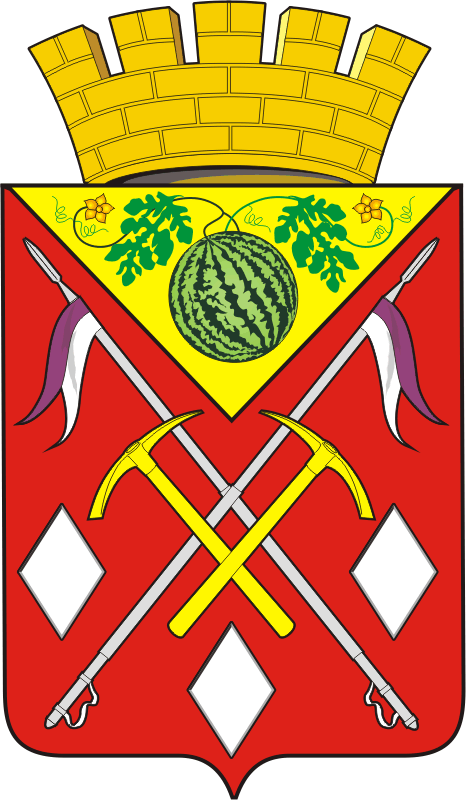 АДМИНИСТРАЦИЯМУНИЦИПАЛЬНОГООБРАЗОВАНИЯСОЛЬ-ИЛЕЦКИЙГОРОДСКОЙ ОКРУГОРЕНБУРГСКОЙ ОБЛАСТИПОСТАНОВЛЕНИЕОб утверждении муниципальной  программы «Благоустройство территории муниципального образования Соль-Илецкий  городской округ»Об утверждении муниципальной  программы «Благоустройство территории муниципального образования Соль-Илецкий  городской округ»Об утверждении муниципальной  программы «Благоустройство территории муниципального образования Соль-Илецкий  городской округ»Глава муниципального образованияСоль-Илецкий городской округ               В.И. Дубровин Приложениек постановлению администрациимуниципального образования Соль-Илецкий городской округот _______2022  № ________Куратор муниципальной программы (комплексной программы)Полосухин Владимир Николаевич  первый заместитель главы администрации городского округа - заместитель главы администрации городского округа по строительству, транспорту,благоустройству и ЖКХ                                                                Ответственный исполнитель муниципальной программы (комплексной программы)Отделпо строительству, транспорту, ЖКХ, дорожному хозяйству, газификации и связи   Период реализации муниципальной программы (комплексной программы)2023-2025 годыЦель муниципальной программы (комплексной программы)Поддержание санитарного состояния территории Соль-Илецкого городского округа.Направления (подпрограммы) (при необходимости)ОтсутствуютОбъемы бюджетных ассигнований муниципальной программы (комплексной программы), в том числе по годам реализации Всего 77725,688 тыс.руб.2023 22835,912 тыс.руб.2024 год 35352,848 тыс.руб.2025 год 37120,501 тыс.руб.2023 годСредства области 00,00 тыс.руб.Средств округа 22835,912 тыс.руб.2024 года Средств области 00,00 тыс.руб.Средства округа 35352,848 тыс.руб.2025 годСредства области 00,00 тыс.руб.Средства округа 37120,501 тыс.руб.Влияние на достижение национальных целей развития Российской ФедерацииОтсутствует Связь с комплексной программойОтсутствует Приложение№ 1  к муниципальной программе «Благоустройство территории муниципального  образования  Соль-Илецкий городской округ»№ п/пНаименование показателяЕдиница измеренияБазовое значениеЗначения показателейЗначения показателейЗначения показателейДокументОтветственный за достижение показателяСвязь с показателями национальных целейСвязь с комплексной программой№ п/пНаименование показателяЕдиница измеренияБазовое значение202320242025Связь с показателями национальных целейСвязь с комплексной программой12345678910111.Привлечение организаций к работам по наведению санитарного порядка.шт.9999-Отдел по строительству, транспорту, ЖКХ, дорожному хозяйству, газификации и связиОтсутствует Отсутствует2Количество  спиленных (кронированных)  деревьев.         шт.4/454/454/454/45-Отдел по строительству, транспорту, ЖКХ, дорожному хозяйству, газификации и связиХХ3Содержание мест захоронений (кладбищ) в удовлетворительном состоянии.   шт. 1111-Отдел по строительству, транспорту, ЖКХ, дорожному хозяйству, газификации и связиХХ4Увеличение количества реализованных инициативных проектов.Шт.6666-Отдел по строительству, транспорту, ЖКХ, дорожному хозяйству, газификации и связиХХПриложение№ 2 к муниципальной программе «Благоустройство территории муниципального  образования  Соль-Илецкий городской округ»№ п/пЗадачи структурного элементаКраткое описание ожидаемых эффектов от реализации задачи структурного элементаСвязь с показателями12341Направление (подпрограмма) – отсутствуетНаправление (подпрограмма) – отсутствуетНаправление (подпрограмма) – отсутствует2Региональный проект – отсутствуетРегиональный проект – отсутствуетРегиональный проект – отсутствует2Ответственный за реализацию - отсутствуетОтсутствуетОтсутствует3Ведомственный проект – отсутствуетВедомственный проект – отсутствуетВедомственный проект – отсутствует3Ответственный за реализацию - отсутствуетОтсутствуетОтсутствует4Комплекс процессных мероприятий «Санитарное содержание территории округа»Комплекс процессных мероприятий «Санитарное содержание территории округа»Комплекс процессных мероприятий «Санитарное содержание территории округа»4Ответственный за реализацию – администрация муниципального образования Соль-Илецкий городской округСрок реализации – 2023-2025 годыСрок реализации – 2023-2025 годы4.1Повышения  уровень благоустроенности городского округа.Привлечение организаций к работам по наведению санитарного порядка.5Комплекс процессных мероприятий «Посадка и уход  за зелеными насаждениями»Комплекс процессных мероприятий «Посадка и уход  за зелеными насаждениями»Комплекс процессных мероприятий «Посадка и уход  за зелеными насаждениями»5Ответственный за реализацию – администрация муниципального образования Соль-Илецкий городской округ-отдел по строительству, транспорту, ЖКХ, дорожному хозяйству, газификации и связиСрок реализации – 2023-2025 годыСрок реализации – 2023-2025 годы5.1Приобретение саженцев деревьев и их высадка, приобретение рассады цветов и высадка в цветочные клумб и последующее содержание клумб. Окос ядовитой и сорной травы на территории округа.Количество  спиленных (кронированных)  деревьев.  6Комплекс процессных мероприятий «Содержание мест захоронений» Комплекс процессных мероприятий «Содержание мест захоронений» Комплекс процессных мероприятий «Содержание мест захоронений» 6Ответственный за реализацию – администрация муниципального образования Соль-Илецкий городской округ- отдел по строительству, транспорту, ЖКХ, дорожному хозяйству, газификации и связи.Срок реализации – 2023-2025 годыСрок реализации – 2023-2025 годы6.1Своевременный вывоз мусора с территории кладбищ.Содержание мест захоронений (кладбищ) в удовлетворительном состоянии.   7Приоритетный проект – отсутствуетПриоритетный проект – отсутствуетПриоритетный проект – отсутствует7Ответственный за реализацию - отсутствуетОтсутствуетОтсутствуетПриложение№ 3 к муниципальной программе «Благоустройство территории муниципального  образования  Соль-Илецкий городской округ»№п/п№п/пНаименование мероприятия (результата)ХарактеристикаЕдиница измеренияЕдиница измеренияБазовое значениеЗначения мероприятия (результата) по годамЗначения мероприятия (результата) по годамЗначения мероприятия (результата) по годамСвязь с комплексной программой№п/п№п/пНаименование мероприятия (результата)ХарактеристикаЕдиница измеренияЕдиница измеренияБазовое значение202320242025Связь с комплексной программой112344567812Комплекс процессных мероприятий Комплекс процессных мероприятий Комплекс процессных мероприятий Комплекс процессных мероприятий Комплекс процессных мероприятий Комплекс процессных мероприятий Комплекс процессных мероприятий Комплекс процессных мероприятий Комплекс процессных мероприятий Комплекс процессных мероприятий Х«Санитарное содержание территории округа»«Санитарное содержание территории округа»«Санитарное содержание территории округа»«Санитарное содержание территории округа»«Санитарное содержание территории округа»«Санитарное содержание территории округа»«Санитарное содержание территории округа»«Санитарное содержание территории округа»«Санитарное содержание территории округа»«Санитарное содержание территории округа»Х1Мероприятие «Санитарное содержание территории округа»Мероприятие «Санитарное содержание территории округа»Привлечение организаций к работам по наведению санитарного порядка.Ед.Ед.9999Отсутствует Комплекс процессных мероприятийКомплекс процессных мероприятийКомплекс процессных мероприятийКомплекс процессных мероприятийКомплекс процессных мероприятийКомплекс процессных мероприятийКомплекс процессных мероприятийКомплекс процессных мероприятийКомплекс процессных мероприятийКомплекс процессных мероприятий«Посадка и уход  за зелеными насаждениями»«Посадка и уход  за зелеными насаждениями»«Посадка и уход  за зелеными насаждениями»«Посадка и уход  за зелеными насаждениями»«Посадка и уход  за зелеными насаждениями»«Посадка и уход  за зелеными насаждениями»«Посадка и уход  за зелеными насаждениями»«Посадка и уход  за зелеными насаждениями»«Посадка и уход  за зелеными насаждениями»«Посадка и уход  за зелеными насаждениями»22Мероприятие «Посадка и уход за зелеными насаждениями» Содержание зеленых насаждений Содержание зеленых насаждений Ед.4/454/454/454/45Отсутствует 33Комплекс процессных мероприятийКомплекс процессных мероприятийКомплекс процессных мероприятийКомплекс процессных мероприятийКомплекс процессных мероприятийКомплекс процессных мероприятийКомплекс процессных мероприятийКомплекс процессных мероприятийКомплекс процессных мероприятий«Содержание мест захоронений  на территории Соль-Илецкого городского округа»«Содержание мест захоронений  на территории Соль-Илецкого городского округа»«Содержание мест захоронений  на территории Соль-Илецкого городского округа»«Содержание мест захоронений  на территории Соль-Илецкого городского округа»«Содержание мест захоронений  на территории Соль-Илецкого городского округа»«Содержание мест захоронений  на территории Соль-Илецкого городского округа»«Содержание мест захоронений  на территории Соль-Илецкого городского округа»«Содержание мест захоронений  на территории Соль-Илецкого городского округа»«Содержание мест захоронений  на территории Соль-Илецкого городского округа»Мероприятие «Содержание мест захоронений»Уход за местами захороненийУход за местами захороненийЕд.1111ОтсутствуетПриложение№ 4 к муниципальной программе «Благоустройство территории муниципального  образования  Соль-Илецкий городской округ»№Наименование муниципальной программы, подпрограммы, ведомственной целевой программы, основного мероприятия, мероприятияОтветственный исполнитель, соисполнитель, участникИсточники финансированияКод бюджетной квалификацииКод бюджетной квалификацииОбъёмы финансирования (тыс. руб., в ценах соответствующих годов)Объёмы финансирования (тыс. руб., в ценах соответствующих годов)Объёмы финансирования (тыс. руб., в ценах соответствующих годов)Объёмы финансирования (тыс. руб., в ценах соответствующих годов)Объёмы финансирования (тыс. руб., в ценах соответствующих годов)Ожидаемые результаты в  20__      году№Наименование муниципальной программы, подпрограммы, ведомственной целевой программы, основного мероприятия, мероприятияОтветственный исполнитель, соисполнитель, участникИсточники финансированияВсего за 2023-2025г.г.В том числе по годам:В том числе по годам:В том числе по годам:В том числе по годам:Ожидаемые результаты в  20__      году№Наименование муниципальной программы, подпрограммы, ведомственной целевой программы, основного мероприятия, мероприятияОтветственный исполнитель, соисполнитель, участникИсточники финансированияГРБСЦСР202320242025и т.д.1234567891012131Благоустройство территории территории муниципального образования Соль-Илецкий городской округ"Всего,Всего,77725,68822835,91226775,49528114,2811Благоустройство территории территории муниципального образования Соль-Илецкий городской округ"в том числе:в том числе:77725,68822835,91226775,49528114,2811Благоустройство территории территории муниципального образования Соль-Илецкий городской округ"федеральный бюджет0,0000,0000,0000,0001Благоустройство территории территории муниципального образования Соль-Илецкий городской округ"областной бюджет05020,0000,0000,0000,0001Благоустройство территории территории муниципального образования Соль-Илецкий городской округ"бюджет городского округа05021800371490    180010000077725,68822835,9126775,49528114,2811Благоустройство территории территории муниципального образования Соль-Илецкий городской округ"внебюджетные средства0,0000,000,0000,0002Структурный элемент «Санитарное содержание территории округа»администрация муниципального образования Соль-Илецкий городской округ Всего,32341,26610258,92210771,87211310,4722Структурный элемент «Санитарное содержание территории округа»администрация муниципального образования Соль-Илецкий городской округ в том числе:32341,26610258,92210771,87211310,4722Структурный элемент «Санитарное содержание территории округа»администрация муниципального образования Соль-Илецкий городской округ федеральный бюджет0,0000,0000,0000,0002Структурный элемент «Санитарное содержание территории округа»администрация муниципального образования Соль-Илецкий городской округ областной бюджет0,0000,0000,0000,0002Структурный элемент «Санитарное содержание территории округа»администрация муниципального образования Соль-Илецкий городской округ бюджет городского округа0503180037149032341,26610258,92210771,87211310,4722Структурный элемент «Санитарное содержание территории округа»администрация муниципального образования Соль-Илецкий городской округ внебюджетные источники0,0000,0000,0000,0003Структурный элемент муниципальной программы "Посадка и уход за зелеными насаждениями в парках и скверах"  администрация муниципального образования Соль-Илецкий городской округ Всего,23159,2925526,9908601,1239031,1793Структурный элемент муниципальной программы "Посадка и уход за зелеными насаждениями в парках и скверах"  администрация муниципального образования Соль-Илецкий городской округ в том числе:23159,2925526,9908601,1239031,1793Структурный элемент муниципальной программы "Посадка и уход за зелеными насаждениями в парках и скверах"  администрация муниципального образования Соль-Илецкий городской округ федеральный бюджет0,0000,0000,0000,0003Структурный элемент муниципальной программы "Посадка и уход за зелеными насаждениями в парках и скверах"  администрация муниципального образования Соль-Илецкий городской округ областной бюджет0,0000,0000,0000,0003Структурный элемент муниципальной программы "Посадка и уход за зелеными насаждениями в парках и скверах"  администрация муниципального образования Соль-Илецкий городской округ бюджет городского округа0503180017062023159,2925526,998601,1239031,1794. Структурный элемент «Содержание мест захоронений  на территории Соль-Илецкого городского округа»администрация муниципального образования Соль-Илецкий городской округ Всего,22225,137050,007402,507772,634. Структурный элемент «Содержание мест захоронений  на территории Соль-Илецкого городского округа»администрация муниципального образования Соль-Илецкий городской округ в том числе:4. Структурный элемент «Содержание мест захоронений  на территории Соль-Илецкого городского округа»администрация муниципального образования Соль-Илецкий городской округ федеральный бюджет0,000,000,000,004. Структурный элемент «Содержание мест захоронений  на территории Соль-Илецкого городского округа»администрация муниципального образования Соль-Илецкий городской округ областной бюджет0,000,000,000,004. Структурный элемент «Содержание мест захоронений  на территории Соль-Илецкого городского округа»администрация муниципального образования Соль-Илецкий городской округ бюджет городского округа503180027094022225,137050,007402,507772,63Приложение№ 5 к муниципальной программе «Благоустройство территории муниципального  образования  Соль-Илецкий городской округ»№ п/пНаименование показателя (результат)Единица измеренияОпределение показателяВременные характеристики показателяАлгоритм формирования (формула) и методологические поясненияБазовые показатели (используемые в формуле)Метод сбора информации, индекс формы отчетностиОбъект и единица наблюденияОхват единиц совокупностиОтветственный за сбор данных по показателюРеквизиты актаСрок представления годовой отчетной информации1234567810111213141Привлечение организаций к работам по наведению санитарного порядка.Ед.Количество организаций участвующих в наведении санитарного порядка01.06.Постановление о наведение санитарного порядка на территории округа Периодическая отчетность МУП «БиО г. Соль-Илецка»Отдел по строительству, транспорту, ЖКХ, дорожному хозяйству, газификации и связиХ01.02.2Количество  спиленных (кронированных)  деревьев.  ед. Числовое значение спиленных (кронированных) деревьев.31.12.МКУ «УГХ Соль-Илецкого городского округа»Периодическая отчетность?Отдел по строительству, транспорту, ЖКХ, дорожному хозяйству, газификации и связиХ01.02.3Содержание мест захоронений (кладбищ) в удовлетворительном состоянии.   Ед.Общее количество содержащихся мест захоронений. 01.06.31.12.Муниципальное предприятие Периодическая отчетностьМУП «БиО г. Соль-Илецка» Отдел по строительству, транспорту, ЖКХ, дорожному хозяйству, газификации и связиХ01.02.4Увеличение количества реализованных инициативных проектов.Ед.Общее количество реализованных инициативных проектов.31.12.Периодическая отчетность Отдел по строительству, транспорту, ЖКХ, дорожному хозяйству, газификации и связиХ01.02.Приложение№ 6 к муниципальной программе «Благоустройство территории муниципального  образования  Соль-Илецкий городской округ»№ п/пНаименование структурного элемента муниципальной программы, контрольной точкиСрок реализацииСрок реализацииОтветственный исполнительВид подтверждающего документаИнформационная система (источник данных)№ п/пНаименование структурного элемента муниципальной программы, контрольной точкиначалоокончаниеОтветственный исполнительВид подтверждающего документаИнформационная система (источник данных)12345671Региональный проект - отсутствуетХХХXХ1.1Результат регионального проекта - отсутствуетХХХXХ1.1.1Контрольная точка результата регионального проекта - отсутствуетXХХXХ2Проектное мероприятие, не входящее в региональные проекты - отсутствуетXХХXХ2.1Результат проектного мероприятия - отсутствуетXХХXХ2.1.1Контрольная точка результата проектного мероприятия - отсутствуетXХХXХ3Ведомственный проект - отсутствуетXХХXХ3.1Результат ведомственного проекта - отсутствуетXХХXХ3.1.1Контрольная точка результата ведомственного проекта – отсутствует XХХXХ4Комплекс процессных мероприятий «Санитарное содержание территории округа»01.01.2023ХОтдел по строительству, транспорту, ЖКХ, дорожному хозяйству, газификации и связиXХ4.1Мероприятие «Санитарное содержание территории округа»XXОтдел по строительству, транспорту, ЖКХ, дорожному хозяйству, газификации и связиХХ4.1.1.Контрольная точка № 1 результата ведомственного проектаХПроведение мероприятий по наведению санитарного порядка 30.04. Якунина А.В. – специалист Отдел по строительству, транспорту, ЖКХ, дорожному хозяйству, газификации и связиПостановление администрации округа  Х4.1.2.Контрольная точка № 2 результата ведомственного проектаХ4.2.1.Ежедневный сбор мусора по улицам города, в парках, скверах Ежемесячно Якунина А.В. – специалист Отдел по строительству, транспорту, ЖКХ, дорожному хозяйству, газификации и связи, МКУ «УГХ Соль-Илецкого городского округа» Муниципальный контракт на выполнение работОфициальный сайт Единой информационной системы в сфере закупок.5Комплекс процессных мероприятий «Посадка и уход  за зелеными насаждениями» 01.01.31.12.МКУ «УГХ Соль-Илецкого городского округа» Отдел по строительству, транспорту, ЖКХ, дорожному хозяйству, газификации и связиХХ5.1.Мероприятие «Посадка и уход  за зелеными насаждениями».XXМКУ «УГХ Соль-Илецкого городского округа» Отдел по строительству, транспорту, ЖКХ, дорожному хозяйству, газификации и связиХХ5.1.1.Контрольная точка № 1 результата ведомственного проекта ХВыдача разрешений на опиловку (кронирование) зеленых насаждений ХЕжемесячно МКУ «УГХ Соль-Илецкого городского округа» ХХ5.1.2.Контрольная точка № 2 результата ведомственного проектаХМероприятие Проведение работ по высадке рассады цветов 01.01.01.06.МКУ «УГХ Соль-Илецкого городского округа», Отдел по строительству, транспорту, ЖКХ, дорожному хозяйству, газификации и связиМуниципальный контракт на выполнение работ Официальный сайт Единой информационной системы в сфере закупок.6Комплекс процессных мероприятий «Содержание мест захоронений  на территории Соль-Илецкого городского округа»01.01.31.12.6.1.Мероприятие «Содержание мест захоронений  на территории Соль-Илецкого городского округа»XXОтдел по строительству, транспорту, ЖКХ, дорожному хозяйству, газификации и связиХХ6.1.1Контрольная точка № 1 Проведение отбора по приему заявок на возмещение затрат  по содержанию мест захоронений31.05.Якунина А.В. – специалист Отдел по строительству, транспорту, ЖКХ, дорожному хозяйству, газификации и связиИнформация о проведении отбора о приеме заявок на возмещение понесенных затрат по содержанию (капитальному ремонту) объектов коммунальной инфраструктуры https://soliletsk.ru/otbor-po-predostavleniyu-subsidii-zhkx.htmlофициальный сайт для размещения информации6.1.2.Контрольная точка № 2 Подведение итогов по определению получателей субсидий,  связанных с содержанием мест захороненийХЕжемесячно Якунина А.В. – специалист Отдел по строительству, транспорту, ЖКХ, дорожному хозяйству, газификации и связиИнформация о проведении отбора о приеме заявок на возмещение понесенных затрат по содержанию (капитальному ремонту) объектов коммунальной инфраструктуры https://soliletsk.ru/otbor-po-predostavleniyu-subsidii-zhkx.htmlофициальный сайт для размещения информации7.Приоритетный проект – отсутствует ХXХXХ7.1.Результат приоритетного проекта – отсутствует ХXХXХ7.1.1Контрольная точка результата приоритетного проекта - отсутствуетХXХXХПриложение№ 7 к муниципальной программе «Благоустройство территории муниципального  образования  Соль-Илецкий городской округ»Наименование показателяЕдиница измеренияЗначение показателяОбщее количество показателей результативности, запланированных к достижению в отчетном году (Иплан)ед.Количество показателей результативности, фактически достигнутых в отчетном году (Ифакт)ед.Общее количество структурных элементов муниципальной программы, запланированных в отчетном году (Мплан)ед.Количество структурных элементов муниципальной программы, запланированных в отчетном году, выполненных в установленные сроки (Мфакт)ед.Плановая сумма бюджетных ассигнований на реализацию муниципальной программы на отчетный год (Зплан)тыс. рублейКассовые расходы на реализацию муниципальной программы  на отчетный год (Зфакт)тыс. рублей